ГРАФИК ПРОМЕЖУТОЧНОЙ И ИТОГОВОЙ АТТЕСТАЦИИпо учебным предметам художественно-творческой подготовки «Основы сценической речи»,  « Основы сценического движения», «Основы актёрского мастерства» в области театрального искусства (по дополнительным общеразвивающим общеобразовательным программам)ГРАФИК ЗАЧЕТОВ И ЭКЗАМЕНОВ по учебным  предметам «Основы сценической речи», «Основы актёрского мастерства», «Основы сценического движения», «Беседы о театре»  (по дополнительным образовательным программам)Муниципальное бюджетное учреждение дополнительного образования 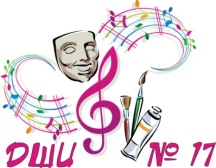                  «ДЕТСКАЯ ШКОЛА ИСКУССТВ № 17»                городского округа Самара                                          УТВЕРЖДАЮ                                 Директор ДШИ №17 ____________________ И.А.Балашова«____»____________________ 20___г.Класс (ОР)ПредметПериодФормаСодержание2-3Основы сценической речиДекабрь Контрольный урокТребования свободные2-3АпрельЗачетУчастие в конкурсе «Юный актер»4МайЭкзаменПрочтение по выбору басни, стиха, прозы1-4Основы сценического движенияДекабрь Контрольный урокПоказ мини-этюды1-4Основы сценического движенияАпрельЗачетПоказ мини-этюды 1-3Основы актёрского мастерстваДекабрь Контрольный урокВыполнение актёрского тренинга в присутствии зрителя 1-3АпрельЗачетУчастие в конкурсе №Юный актер»4МайЭкзаменПоказ итогового спектакля 3Беседы о театре АпрельЗачетНаписание доклада по выбранной теме4Беседы о театре Апрель Зачет Написание доклада по выбранной теме1-4ХорАпрельКонтрольный урокСдача партий КлассПредметПериодФормаСодержание4 Основы сценической речиДекабрьКонтрольный урокПрочтение басни4 АпрельЭкзаменУчастие в конкурсе «Юный актёр»5ДекабрьЗачётПодготовка к экзамену5МайВыпускной экзаменЛитературная  композиция4 Основы актёрского мастерстваДекабрьКонтрольный урок- Этюды о животных.4 АпрельЗачёт- Этюды под музыку5МайЭкзаменАктёрская практика (участие в мероприятиях)4 Основы сценического движенияДекабрьКонтрольный урокЭтюды на сценические трюки (падения) 4 Основы сценического движенияАпрельЗачётПластические этюды с предметом5 Основы сценического движенияДекабрьКонтрольный урокОтрывок из художественного произведения с использованием сценической драки 5 МайЗачётОтрывок из художественного произведения с использованием правил этикета4Беседы о театре АпрельЗачётСредневековый театр5Беседы о театре ДекабрьЗачётИстория русского театра до 17 века5МайЭкзаменСовременный театральный процесс